ПАСПОРТСТРОП ЦЕПНОЙ1. НАЗНАЧЕНИЕСтропы цепные (далее «стропы») предназначены для крепления и транспортировки различных грузов во всех отраслях промышленности.2. ТЕХНИЧЕСКИЕ ХАРАКТЕРИСТИКИОбозначение:Грузоподъемность, т:Длина, м:Масса, кг:Заводской номер:Дата выпуска и испытания:Результат испытания: годенТемпературный режим, град С: -40 +150Дата продажи:                                           МП:                            Кол-во:             шт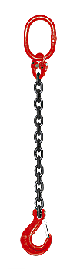 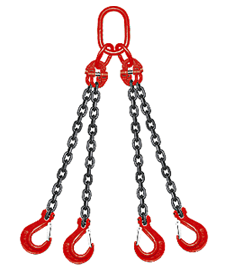 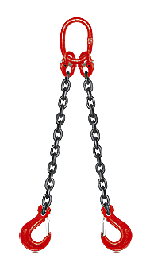 1 СЦ                                           2 СЦ                                      4 СЦ3. МЕРЫ БЕЗОПАСНОСТИЭксплуатация стропов должна осуществляться в соответствии с требованиями Правил устройства и безопасной эксплуатации грузоподъемных кранов и инструкции по эксплуатации, разработанной предприятием-потребителем применительно к местным условиям перемещения грузов кранами, утвержденной в установленном порядке.При составлении инструкций по эксплуатации для стропов должны учитываться также требования, включенные в настоящий раздел РД.При эксплуатации стропы следует регулярно очищать от загрязнения и коррозии.Требования к перемещению грузов с зацепкой их крюками стропов:размеры рым-болтов, скоб и других элементов, предусмотренных на грузе для подсоединения стропа, должны соответствовать размерам крюков последнего;запрещается поднимать груз при канате или цепи, отклоняющихся от плоскости крюка и при крюке, испытывающем боковой изгиб, а также при крюке, зацепленном за груз только концом рога.4. ПРАВИЛА БРАКОВКИВ процессе эксплуатации стропы должны подвергаться периодическому осмотру в установленные сроки (но не реже чем через 5 и 10 дней).Стропы, прошедшие после изготовления приемосдаточные испытания на предприятии-изготовителе, не подлежат первичному техническому освидетельствованию.Допускаемый при эксплуатации механический и коррозионный износ канатов и их проволок, а также дефекты и повреждения стропов указаны в Правилах устройства и безопасной эксплуатации грузоподъемных кранов (ст. 5.28).Браковка канатов и цепей стропов должна производиться в соответствии с требованиями ст. Правил устройства и безопасной эксплуатации грузоподъемных кранов.Браковка колец, петель и крюков производится:при наличии трещин;при износе поверхности элементов или местных вмятинах, приводящих к уменьшению площади поперечного сечения на 10%;при наличии остаточных деформаций, приводящих к изменению первоначального размера элемента более чем на 5%.Выявленные в процессе осмотра или технического освидетельствования поврежденные стропы изымаются из работы до проведения ремонта. Результаты осмотра стропов заносятся в журнал учета и осмотра.Не допускаются к эксплуатации стропы: имеющие дефекты, указанные в п.п. 1-5 настоящего раздела;при отсутствии или повреждении маркировочной бирки;с деформированными коушами или при износе последних с уменьшением первоначальных размеров сечения более чем на 15%;с трещинами на опрессовочных втулках или при изменении размера последних более чем на 10% от первоначального;с признаками смещения каната в заплетке или втулках;с поврежденными или отсутствующими оплетками или другими защитными элементами при наличии выступающих концов проволоки у места заплетки.ТРАНСПОРТИРОВКА И ХРАНЕНИЕСтропы следует хранить в хорошо вентилируемом помещении при температуре от -30°С до +30°С с относительной влажностью воздуха не более 80%, располагая их на подставках.Прежде чем разместить строп для хранения, необходимо проверить его на наличие любых повреждений, которые могли проявиться во время его использования. Хранение поврежденных стропов не рекомендуется.Транспортирование стропов после упаковки может производиться любыми видами транспорта в условиях, обеспечивающих их сохранность в соответствии с нормами и требованиями данной инструкции.6. ГАРАНТИЙНЫЕ ОБЯЗАТЕЛЬСТВАСтроп испытан статической нагрузкой, превышающей грузоподъемность в 1,25 раза, в течение трех минут.Предприятие-изготовитель гарантирует безотказную работу стропа в течение одного месяца со дня ввода в эксплуатацию, но не более 12 месяцев с момента изготовления, при соблюдении потребителем условий хранения и эксплуатации.Гарантия не распространяется на повреждения, возникшие в результате естественного износа, плохого ухода, неправильного использования или небрежного обращения, а также являющиеся следствием несанкционированного вмешательства в устройство. 